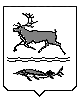 МУНИЦИПАЛЬНОЕ ОБРАЗОВАНИЕСЕЛЬСКОЕ ПОСЕЛЕНИЕ КАРАУЛТАЙМЫРСКОГО ДОЛГАНО-НЕНЕЦКОГО МУНИЦИПАЛЬНОГО РАЙОНАКРАСНОЯРСКОГО  КРАЯАДМИНИСТРАЦИЯПОСТАНОВЛЕНИЕот  24  апреля 2024 года  №  38 -ПО внесении изменений в Постановление Администрации сельского поселения Караул от 19 февраля 2024 года № 9-П «Об установлении оснований для внесения изменений в сводную бюджетную роспись расходов бюджета муниципального образования сельское поселение Караул Таймырского Долгано-Ненецкого муниципального района Красноярского края на 2024 год» В соответствии с Федеральными законами от 6 октября 2003 года № 131-ФЗ «Об общих принципах организации местного самоуправления в Российской Федерации», от 2 ноября 2023 года № 520-ФЗ «О внесении изменений в статьи 96.6 и 220.1 Бюджетного кодекса Российской Федерации и отдельные законодательные акты Российской Федерации, приостановлении действия отдельных положений Бюджетного кодекса Российской Федерации и об установлении особенностей исполнения бюджетов бюджетной системы Российской Федерации в 2024 году», руководствуясь Уставом муниципального образования сельское поселение Караул Таймырского Долгано-Ненецкого муниципального района Красноярского края, Администрация сельского поселения КараулПОСТАНОВЛЯЕТ: Внести в Постановление Администрации сельского поселения Караул от 19 февраля 2024 года № 9-П «Об установлении оснований для внесения изменений в сводную бюджетную роспись расходов бюджета муниципального образования сельское поселение Караул Таймырского Долгано-Ненецкого муниципального района Красноярского края на 2024 год» следующие изменения:Пункт 1 дополнить абзацем десять следующего содержания:	« - с приобретением здания модульной пекарни для с. Караул и приобретением  оборудования для пекарни  в п. Воронцово.».Опубликовать настоящее постановление в информационном вестнике «Усть-Енисеец» и разместить на официальном сайте органов местного самоуправления сельского поселения Караул Таймырского Долгано-Ненецкого муниципального района Красноярского края www.karaul.city.Контроль за исполнением настоящего постановления возложить на начальника Финансового отдела Администрации сельского поселения Караул Эспок Н.П.Постановление вступает в силу после его официального обнародования.Глава сельского поселения Караул                                                                     Н. Б. Гурина